Conversation ClassLesson SummaryLanguage and Section: French IntermediateDate: 9.25.12Class theme/topics discussed:  Guess my lifeGoal of the class: Make students work on suppositions and support creativityStructure of the class (unless you attach your lesson plan below):Activity 1: each student told us 3 things about himself, two were right and one was wrong. The others had to guess which one was a lie. Activity 2: We watched and discussed a short funny video about lying (Norman fait des vidéos)Activity 3: Students worked in groups of 3. I gave them 3 pictures of my friends in France. They had to guess/imagine their lives (name, age, nationality, education, work, hobbies, others). Then they present the ‘lives’ to the class. In the end, I told them the real lives of my friends. What technology, media or props did you use? (satellite tv, internet resources, playmobiles, etc.)Whiteboard, Computer/ TV screen, PicturesWhat worked well in this class? What did not work?The activities worked very well. In the first one, students said crazy things about themselves. In the third one, they made jokes while trying to guess lives. Students laughed with the video but I wish I could have videos with subtitles, in order them to get all of the jokes (I checked and I cannot find them)How could this class be improved/ modified?I should have plugged my computer on the screen before the class because at first it did not work and we lost a couple of minutes because of this. Please attach your lesson plan and handouts for this class below – if you used any.*** HANDOUT ACTIVITY 3Nom : 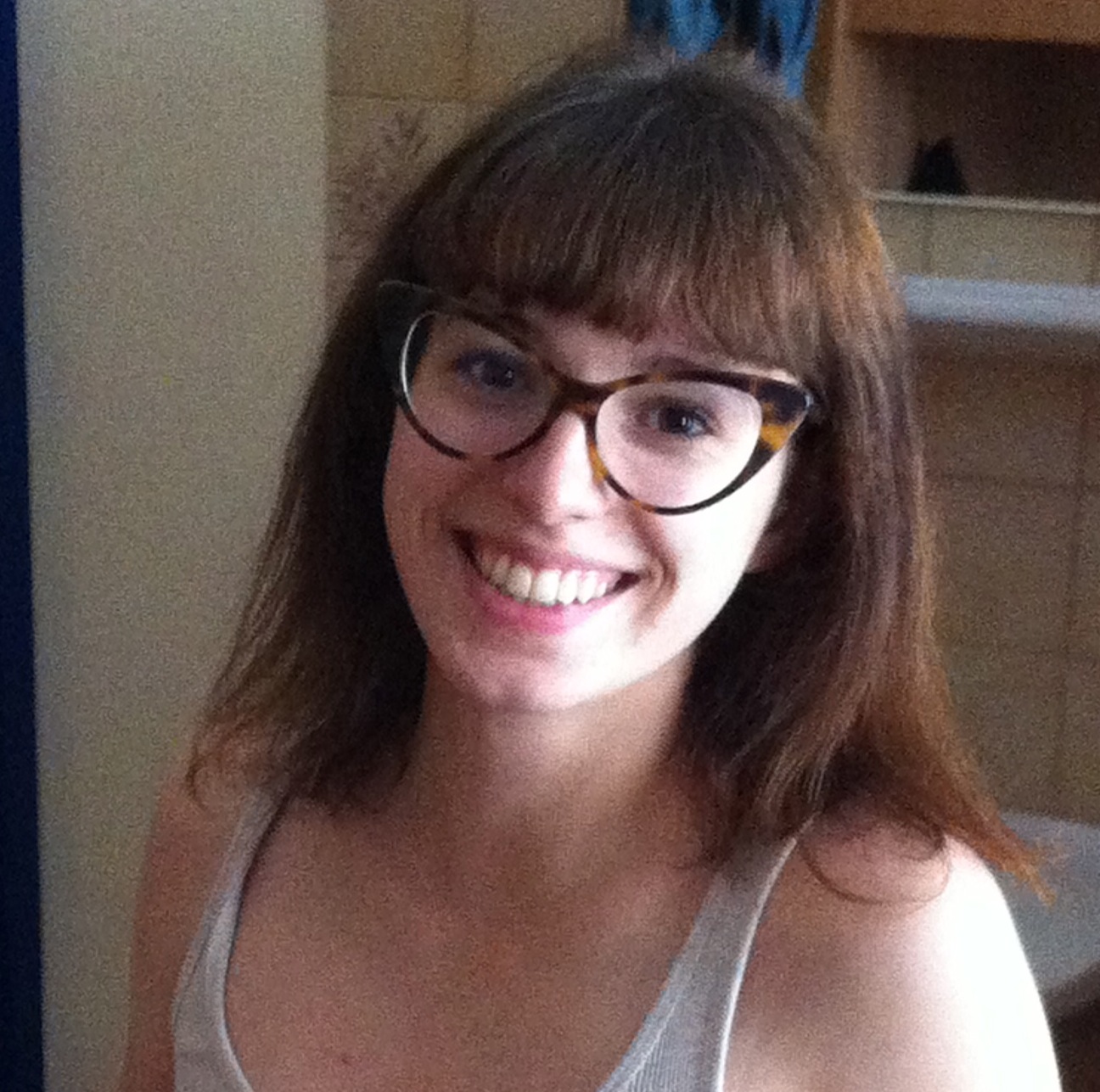 Âge : Nationalité : Ville : Études : Profession : Passion : Autres : Nom : 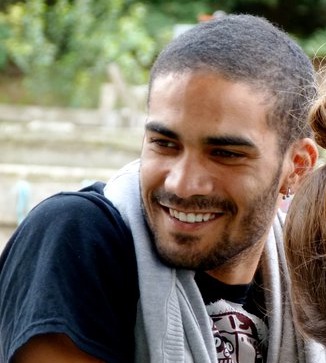 Nationalité : Âge : Ville : Études : Profession : Passion : Autres : Nom : 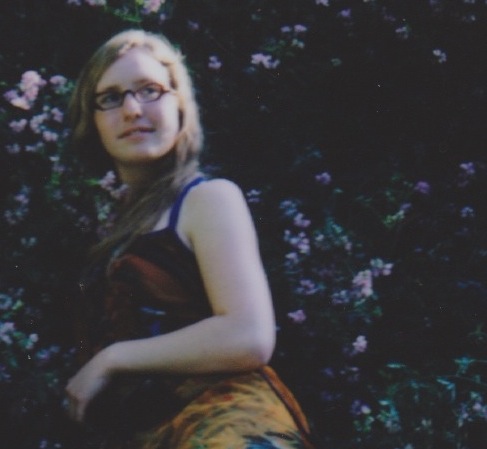 Âge : Nationalité : Ville : Études : Profession : Passion : Autres : 